Szolvegy kft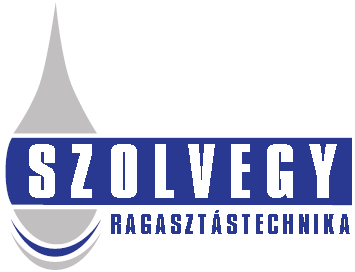 		5000 Szolnok,Téglagyári út 8www.szolvegy.huPályázati felhívásA Szolvegy Kft (5000 Szolnok, Téglagyári út 8) a felsőfokú vegyész vagy vegyészmérnök végzettségű utánpótlásának biztosítására pályázatot ír ki két fő hallgató részére tanulmányi ösztöndíjra.Elvárások: a hallgató a tanulmányi ösztöndíj ellenében köteles a Kft által meghirdetett szakdolgozat témát kidolgozni, tanulmányi ideje alatt magas szintű elméleti tudást szerezni a ragasztókról, a felhasznált alapanyagokról, a formulázásról. A tanulmányi ösztöndíj mértéke: 50 000 Ft/fő/hó (4,0 átlag feletti tanulmányi eredmény esetén 60 000 Ft, ill. tudományos diákköri dolgozat készítése esetén az értékeléstől függően max. 150 000 Ft/év)Feltételek: legalább 4,0 alapdiploma átlag és a továbbiakban is hasonló tanulmányi eredményfolyamatos kísérleti munka a tanszék és a Szolvegy Kft biztosította lehetőségek jó kihasználás, szakmai gyakorlat a Szolvegy Kft-nél, ill. az EN 204-es szabvány szerinti vizsgálatok megtanulása a Nyugat-Magyarországi Egyetemen (Sopron)oktatási szünetek idején munkavégzés a Szolvegy Kft telephelyén (fizetés ellenében, és a törvényes szabadság figyelembevételével)A végzés után az ösztöndíj fizetésével egyező idejű munkavégzés a Szolvegy Kft telephelyén.Egyéb: A Szolvegy kft támogatja és előnyben részesíti azt a pályázót, aki a végzés után vállalja a doktorálást (levelező tagozaton). Természetesen az ehhez szükséges anyagi támogatást is biztosítja.A pályázatokat a daku@szolvegy.hu címre kérjük.Érdeklődni a fenti e-mail cégen vagy a 06 30 9558676-os telefonon lehet.DIPLOMA DOLGOZAT FELADATBevezetésA diszperziós ragasztók vizes polimer diszperziók. Az ezekből képződő filmek, ill. ragasztóréteg tulajdonságait az alkalmazott polimer kémiai felépítése és molekulatömege mellett, a diszperzió szemcsemérete és szemcseeloszlása határozza meg. A tulajdonságok tovább módosíthatók külső lágyítók, töltőanyagok és térhálósodást elősegítő vegyületek adagolásával, polimerkeverékek készítésével. Legfontosabb tulajdonságaik a minimális filmképzési hőmérséklet (MFH), a szárazanyag tartalom, a nyitott idő, zárt idő, fazékidő (kétkomponensű rendszereknél) pH. Megkötött formában a nyíró-, tapadási szilárdság, rugalmassági modulus. Viszkozitási értékük a nem newtoni jelleg és tixotrópia miatt csak jól definiált vizsgálati feltételek mellett adható meg.A legfontosabb diszperziós ragasztótípusok a következők:Poli-vinilacetát homo- és kopolimer alapú, poli-vinilalkohollal stabilizált ragasztók a faipari ragasztási gyakorlatban a legelterjedtebb ragasztótípusok. A PVAC alapú diszperziókból képződött film rideg, ezért a gyártáskor vagy a feldolgozáskor lágyítják. Lágyítóként a leggyakrabban magas forráspontú étereket és észtereket. Így pl. glicerin-triacetát vagy butil di-glikol-acetát 2-5 %-os mennyiségével a MFH 16°C-ról 5 °C-ra csökkenthető és a film lágyul, egyúttal a szakítószilárdsága is csökken. A polimer diszperzióknál alkalmazott PVOH-nak többszörös szerepe is lehet. Mint ragasztóba beépülő komponens a megkötött film szakadási szilárdságát, hőállóságát stb. növeli, viszont a vízállóságot csökkenti. Megfelelő adalékolással azonban keresztkötések alakíthatók ki, melyek lényegesen megnövelik a ragasztó vízállóságát. A PVOH azonban mint védőkolloid játssza a legfőbb szerepet: jelentősen stabilizálja a polimer diszperziót. A PVOH-lal stabilizált ill. részleges hidrolízis eredményeképpen a polimer láncban alkoholos hidroxilcsoportot tartalmazó PVAC ragasztók vízállósága jelentősen megnövelhető nagy ionátmérőjű és többértékű fémsók, di- és trifunkciós adalékok (di-aldehid, dihidroxi, di-izocianát stb vegyületek) alkalmazásával. A fémionok hatása összetett. A pozitív töltésű fémionok destabilizálják a negatív felületi töltésű polimer kolloid rendszert, száradáskor elősegítik a koagulálását ill. végeredményben a filmképződést. Savas jellegüknél fogva elősegítik a több funkciós adalékok reagálását, térhálósítását.  Fémionként elsősorban alumínium- és króm-III-sókat alkalmaznak. A vízállóság növelő hatás az ionátmérővel nő ezért a króm sókkal kezelt PVAC vízállósága jobb mint az aluminium-sókkal kezelteké. A fémsókkal kezelt ragasztók hőállósága is megnő. A poli(vinilacetát) ragasztók vízállósága jelentősen megnövelhető emulgeált izocianát származékok adagolásával is. A PVAC alapú ragasztók tulajdonságai a molekulatömeg változtatása, lágyítók alkalmazása mellett jelentősen módosíthatók kopolimerizációval. A polimer láncba épített monomer jellegétől függően a ragasztó tulajdonságai széles intervallumon belül változtatható. Különösen előnyös ez amikor fa-műanyag ragasztást pl. PVC fólia ragasztását kell elvégezni.A feladatra etilén/vinilacetát (E/VAC) kopolimer diszperziós ragasztókat alkalmaznak, melyeknek rugalmassági modulusa a két rendszernél meghatározott érték közé esik. A ragasztó tapadását természetes gyanta adagolásával javítják, a rugalmasságot lágyítók és oldószerek alkalmazásával növelik. PVAC faipari ragasztóknál sűrítőanyagokat is használnak. Ezek feladata a nyitott idő és a kezdeti tapadás növelése, valamint az ár csökkentése. Faragasztók esetében erre a célra poli(vinilalkohol)-t célszerű használni.I. sz. dolgozatA szakdolgozat készítő neve:	A szakdolgozat címe: 	Adalékok hatása a vizes diszperziós PVAC ragasztók vízállóságára. I. EN 204 szabvány szerinti D3 és D4 vízállóságú ragasztókA feladatot kiadó intézet:	Intézeti konzulens:	Külső konzulens			Dr. Daku Lajos ügyvezető Elvégzendő feladatok:1.	Tekintse át a vonatkozó szakirodalmat, szabadalmi leírásokat, ismertesse a vizes diszperziós PVAC ragasztók és az ismert adalékok általános jellemzőit, működését2.	Tűzze ki a vizsgálati célt és tervezze meg a kísérlet sorozatot, amely során végezze el a komponensek minőségi és mennyiségi vizsgálatát3.	Azonosítsa be az általunk biztosított minták alapján a D3-as és D4-es vízállóságú ragasztók komponenseit4.	Értékelje ki a kapott eredményeket és összegezze tapasztalataitII: sz. dolgozatA szakdolgozat készítő neve:	A szakdolgozat címe: 	Adalékok hatása a vizes diszperziós PVAC ragasztók vízállóságára II. di-izocianátok szerepe az EPI ragasztók (emulziós poli-izocianátok) és PUR prepolimerek tulajdonságairaA feladatot kiadó intézet:	Intézeti konzulens:	Külső konzulens			Dr. Daku Lajos ügyvezető Elvégzendő feladatok:1.	Tekintse át a vonatkozó szakirodalmat, szabadalmi leírásokat, ismertesse a vizes diszperziós PVAC és EPI, valamint a prepolimer alapú ragasztók és az ismert adalékok általános jellemzőit, működését.2.	Tűzze ki a vizsgálati célt és tervezze meg a kísérlet sorozatot3.	Készítsen folyékony ragasztó mintákat.4.	Mérje meg a mintasorozatok szakító szilárdságát! Végezze el az EN 204 szerinti vízállósági vizsgálatokat.5.	Értékelje ki a kapott eredményeket és összegezze tapasztalatait